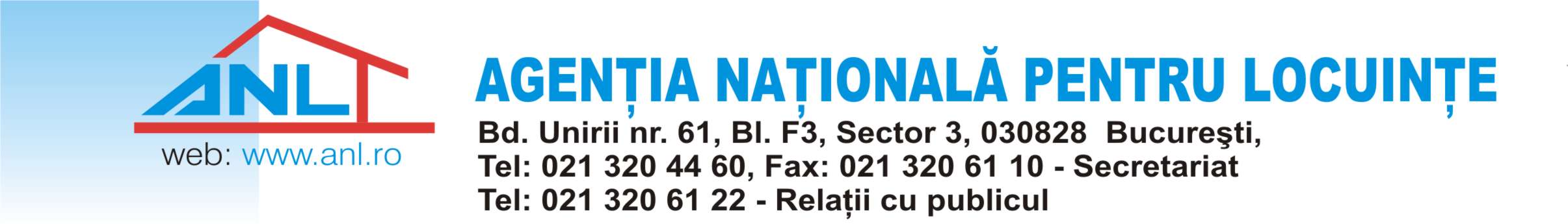 Biroul de PresăBucureşti, 28 decembrie 2016COMUNICAT DE PRESĂANL a recepţionat 20 de locuinţe pentru tineri în Zărnești20 de locuinţe realizate în cadrul Programului de construcții de locuințe pentru tineri, destinate închirierii, au fost recepționate astăzi, 28 decembrie, în orașul Zărnești (județul Brașov). Locuințele (13 garsoniere, 4 apartamente cu 2 camere și 3 de apartamente cu 3 camere) au fost construite în amplasamentul din Str. Cibin nr. 10 (etapa I) şi sunt repartizate în două tronsoane cu regim de înălţime S+P+2E+M (subsol + parter + 2 etaje + mansardă).Până în prezent, în județul Brașov, au mai fost finalizate 456 de apartamente în cadrul Programului ANL de construcții de locuințe pentru tineri, destinate închirierii, în  amplasamentele din localitățile Săcele (120 de locuințe), Predeal (136 locuințe) și Făgăraș (200 de locuințe). De asemenea, în acest județ se mai află în execuție alte 38 de locuințe pentru tineri, destinate închirierii, în municipiul Săcele și 21 de unități locative care se construiesc în comuna Hălchiu, satul Satu Nou, în cadrul Programului „Locuințe sociale pentru comunitățile de romi”.     ***Programul de construcții de locuințe pentru tineri, destinate închirierii, a fost lansat de ANL în anul 2001. Locuinţele sunt construite pe terenuri puse la dispoziţia Agenției de către autorităţile publice locale, beneficiarii fiind tineri între 18 şi 35 de ani, care îndeplinesc condiţiile prevăzute de lege pentru a putea accesa o astfel de locuinţă. Accesarea se face prin depunerea de cereri la primării, care urmează să întocmească listele de repartiţii.În prezent, în urma ultimelor modificări legislative, locuinţele pentru tineri pot fi achiziţionate de chiriași, după o perioadă de închiriere de minimum un an, prin achitarea de rate lunare egale către autorităţile publice locale, prin contractarea de credite ipotecare, prin Programul Prima Casă sau cu achitarea integrală a preţului final din surse proprii. Valoarea de înlocuire care se utilizează în prezent la calcularea de către autoritățile publice locale a prețului de vânzare al locuințelor, stabilită prin Ordinul ministrului dezvoltării regionale și administrației publice nr. 1077 din 29 iulie 2016 și valabilă până la data publicării următorului ordin în Monitorul Oficial al României, este de 1.757,88 lei/metru pătrat, inclusiv TVA.Programul „Locuințe sociale pentru comunitățile de romi” este un program pilot derulat de Ministerul Dezvoltării Regionale și Administrației Publice, prin Agenția Națională pentru Locuințe, conform Hotărârii Guvernului nr. 1237/2008, cu modificările şi completările ulterioare. Programul are, ca obiective, incluziunea socială a cetăţenilor de etnie romă cu situaţie locativă precară şi prevenirea discriminării pe criterii rasiale. Locuinţele se construiesc prin ANL cu finanţare de la bugetul de stat. 